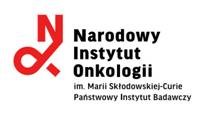 Dotyczy: postępowania o udzielenie zamówienia publicznego prowadzonego na podstawie art. 275 pkt. 1 ustawy Pzp na dostawę platformy do tele-patologii wraz z infrastrukturą IT realizowana w ramach Projektu pn. „Profile molekularne polipów jelita grubego z utkaniem raka – badanie w ramach Europejskiego Projektu Nadzoru Polipów (EPoS IV)”.WYKAZ DOSTAWw imieniu:……………..…………………………………………………………………………………,.......................................................................................................................................    pełna nazwa/firma Wykonawcy, adres, w zależności od podmiotu: NIP/PESEL, KRS/CEiDG)wykaz dostaw wykonanych, a w przypadku świadczeń powtarzających się lub ciągłych również wykonywanych, w okresie ostatnich 3 lat, a jeżeli okres prowadzenia działalności jest krótszy – w tym okresie, wraz z podaniem ich wartości, przedmiotu, dat wykonania i podmiotów, na rzecz których dostawy zostały wykonane lub są wykonywane, oraz załączeniem dowodów określających, czy te dostawy zostały wykonane lub są wykonywane należycie (zgodnie z wymaganiami Zamawiającego – określonymi w SWZ).Jeżeli Wykonawca powołuje się na doświadczenie w realizacji dostaw wykonywanych wspólnie z innymi Wykonawcami wykaz winien dotyczyć dostaw, w których wykonywaniu Wykonawca ten bezpośrednio uczestniczył a w przypadku świadczeń powtarzających się lub ciągłych, w których wykonywaniu uczestniczył lub uczestniczy.Do wykazu załączamy dowody (referencje/ dokumenty sporządzone przez podmiot, na rzecz którego dostawy zostały wykonane/są wykonywane) potwierdzające, że wyżej wykazane dostawy zostały wykonane lub są wykonywane należycie. W przypadku świadczeń powtarzających się lub ciągłych nadal wykonywanych referencje bądź inne dokumenty potwierdzające ich należyte wykonywanie powinny być wystawione w okresie ostatnich 3 miesięcy.UWAGA:Zamawiający zaleca przed podpisaniem, zapisanie dokumentu w formacie .pdfDokument musi być opatrzony przez osobę lub osoby uprawnione do reprezentowania wykonawcy, kwalifikowanym podpisem elektronicznym lub podpisem zaufanym lub podpisem osobistym
(e-dowód).Nazwa i adres Zamawiającego (Odbiorcy)Przedmiot dostawyTerminy realizacji dostawydzień-miesiąc-rokWartość brutto dostawy